We are happy to welcome you to the Latvian Language and Culture Summer School 2022PHENONEMOLOGY OF THE BORDER AREA: EASTERN LATVIALatvian Language and Culture Summer School “Phenonemology of the Border Area: Eastern Latvia” comprises two parts: Latvian language learning and Border Area studies. Organizers of the Summer School: Centre for Latvian Studies of Daugavpils University, which on the basis of the competition has acquired the right to organize this school for the sixth year and is an experienced summer school implementer with a creative, professional and responsive team.The languages of instruction: Latvian and English. All students will be provided with learning materials. Students completing the course will be issued a certificate of attendance (6 ECTS).Programme and detailed information is available at our Summer School platform: http://summerschool.mozello.lv.Dates: August 11 –20, 2022.Place: Daugavpils University, Vienibas Street 13, Daugavpils Depending on the epidemiological situation we offer 3 forms: face-to-face, online or hybrid form.Participants: Bachelor’s, Master’s, Doctoral students, academic and research staff of foreign higher education institutions.Application deadline for Latvian government scholarship holders: April 1, 2021.Application procedure:Please fill in the online application form (https://summerschool.mozello.lv/2022/eastern-latvia/apply/), add curriculum vitae and motivation letter where the reasons for choice of this Summer School and its programme are indicated (2000 – 3000 characters with spaces).Evaluation:Selection of candidates will be made by the organizers of the Summer school from Daugavpils University depending on motivation letters, in which the organizers will pay special attention to the reasons why the applicants have been attracted to the programme of our Summer School. The final decision on granting scholarships will be made by the evaluation committee of the State Education Development Agency Republic of Latvia. Daugavpils University will inform all applicants on the results.Scholarships will be granted to 10 students after having evaluated the application forms, motivation letters and curriculum vitae.Students from the following countries only are eligible to apply: Austria, Azerbaijan, Belgium (Federation Wallonia – Brussels), Bulgaria, Croatia, Cyprus, Czech Republic, Denmark, Estonia, Finland, France, Georgia, Germany, Greece, Hungary, Iceland, Indonesia, Israel, Italy, Japan, Kazakhstan, Kyrgyzstan, Lithuania, Mexico, Moldova, Mongolia, Norway, Peru, Poland, Slovakia, South Korea, Spain, Sweden, Switzerland, Tajikistan, The People’s Republic of China, The United States of America, Turkey, Turkmenistan, Ukraine, Uzbekistan, Vietnam.Costs: Scholarship covers accommodation, catering, lectures, workshops, field studies, study tours, and all cultural activities. Scholarship does not cover travel, visa and insurance costs (participants have to cover travel expenses from the country of origin to the Summer School location in Daugavpils themselves).If the Summer School is held face-to-face, students will be provided accommodation   at Biplan Hotel (18. Novembra Street 50, Daugavpils) situated within 10 min. walk to the University.The main aim and objectives:To give knowledge about the object of border area phenomenology and methods of its research; To acquaint the participants with the Eastern Latvia border area and identify its specificity in the context of Latvia; To do field studies, characterizing the economic, environmental, cultural, entertainment etc. objects of Eastern Latvia border area using methods of border area study; To learn Latvian language at the basic level, practice its use while doing field studies; To come up with conclusions about the opportunities of using the phenomenology of border area approach; To do the Latvian language knowledge test. Summer School “Phenonemology of the Border Area: Eastern Latvia” is an excellent opportunity to focus on the border area phenomenon, learn its research tools, do field studies in Eastern Latvia, improve the communicative competence using the basic level (A1) of Latvian language in the field studies.Contacts:Prof. Maija BurimaPhone: +371 29789096, +371 22446509E-mail: summerschool@du.lv Summer school’s platform: http://summerschool.mozello.lv/ This project has been funded with support from State Education Development Agency of the Republic of Latvia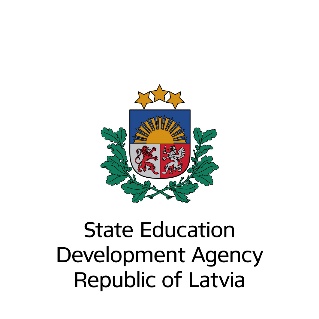 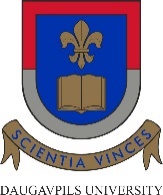 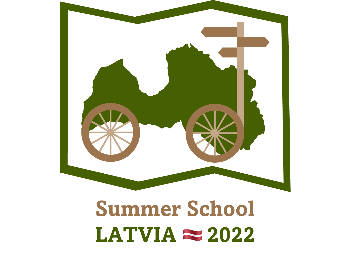 